Сессия №1                        Решение №14                     04 октября 2019 годаО внесении изменений в решение Собрания депутатов муниципального образования «Звениговский муниципальный  район» от 18 февраля 2015  г. № 38 « О Положении «О Собрании депутатов муниципального образования «Звениговский муниципальный район» В целях приведения в соответствие с Федеральным законом от 06.10.2003 года № 131-ФЗ «Об общих принципах организации местного самоуправления в Российской Федерации», Уставом Звениговского муниципального района, Собрание депутатов  РЕШИЛО:1. Внести следующие изменения в решение Собрания депутатов муниципального образования «Звениговский муниципальный район» 
от 18 февраля 2015 г. № 38 «О Положения «О Собрании депутатов муниципального образования «Звениговский муниципальный район», согласно приложению. 3. Уполномочить Главу Звениговского муниципального района, Председателя Собрания депутатов Звениговского муниципального района – Лабутину Наталию Викторовну выступить заявителем, при государственной регистрации изменений вносимых в Положение «О Собрании депутатов  муниципального образования «Звениговский муниципальный район».3. Настоящее решение вступает в силу после государственной регистрации, подлежит официальному опубликованию в газете муниципального автономного учреждения «Редакция Звениговской районной газеты «Звениговская неделя» и размещению на сайте муниципального образования «Звениговский муниципальный район» в информационно-телекоммуникационной сети «Интернет».Глава Звениговского муниципального района,Председатель Собрания депутатовЗвениговского муниципального района                                        Н.В. ЛабутинаПриложениек решению Собрания депутатов Звениговского муниципального района от 04.10.2019 г. № 14Изменения к Положению «О Собрании депутатов муниципального образования «Звениговский муниципальный район»2019 год1. Пункт 1 решения изложить в следующей редакции: «1. Утвердить Положение о Собрании депутатов Звениговского  муниципального района Республики Марий Эл»;2.. В Положении О Собрании депутатов муниципального образования «Звениговский муниципальный район» (приложение к решению)  (далее – Положение) абзац 1 Положения словосочетание «Собрания депутатов муниципального образования «Звениговский муниципальный район» заменить на словосочетание «Собрание депутатов Звениговского муниципального района Республики Марий Эл»;3. Статью 1 Положения изложить в следующей редакции:«Статья 1.Собрание депутатов – постоянно действующий представительный орган местного самоуправления Звениговского муниципального района.Полное наименование – Собрание депутатов Звениговского муниципального района Республики Марий Эл.Сокращенное наименование – Собрание депутатов Звениговского муниципального района.Сокращенное наименование используется наравне с полным наименованием Собрания депутатов.Слова «Звениговский муниципальный район», «муниципальное образование «Звениговский муниципальный район», «муниципальный район», «муниципальное образование», а также образованные на их основе слова и словосочетания, используемые в муниципальных правовых актах муниципального района, являются равнозначными.Юридический адрес: Республика Марий Эл, город Звенигово, улица Ленина, дом 39Почтовый адрес: 425060, Республика Марий Эл, город Звенигово, улица Ленина, дом 39.»;4. В статье 7 Положения словосочетание «Главу муниципального района» заменить на «Главу Звениговского муниципального района.»;5. Статью 8 Положения изложить в следующей редакции:«Статья 8. Собрание депутатов Звениговского муниципального района решает вопросы, отнесенные к его компетенции, на сессиях. Очередные сессии созываются Главой Звениговского муниципального района. Сессии Собрания депутатов муниципального района проводятся не реже одного раза в три месяца. Внеочередные сессии вправе созывать:- Глава Звениговского муниципального района;- инициативная группа депутатов, составляющая не менее 1/3
от установленного числа депутатов Собрания депутатов Звениговского муниципального района.»;6. Статью 11 Положения изложить в следующей редакции:« Статья 11.1. К исключительной компетенции Собрания депутатов Звениговского муниципального района относится:1) принятие устава муниципального района и внесение в него изменений и дополнений;2) утверждение бюджета муниципального района и отчета о его исполнении;3) установление, изменение и отмена местных налогов и сборов
в соответствии с законодательством Российской Федерации о налогах
и сборах;4) утверждение стратегии социально-экономического развития муниципального района;5) определение порядка управления и распоряжения имуществом, находящимся в муниципальной собственности муниципального района;6) определение порядка принятия решений о создании, реорганизации и ликвидации муниципальных предприятий, а также об установлении тарифов на услуги муниципальных предприятий и учреждений, выполнение работ, за исключением случаев, предусмотренных федеральными законами;7) определение порядка участия муниципального района в организациях межмуниципального сотрудничества;8) определение порядка материально-технического и организационного обеспечения деятельности органов местного самоуправления муниципального района;9) контроль за исполнением органами местного самоуправления муниципального района и должностными лицами местного самоуправления муниципального района полномочий по решению вопросов местного значения;10) принятие решения об удалении Главы Звениговского муниципального района в отставку.2. К полномочиям Собрания депутатов Звениговского муниципального района относятся:1) принятие решения о проведении местного референдума;2) назначение в соответствии с настоящим Уставом публичных слушаний и опросов граждан, а также определение порядка проведения таких опросов;3) назначение и определение порядка проведения собрания граждан (конференции граждан);4) принятие предусмотренных настоящим Уставом решений, связанных с изменением границ муниципального района, а также с преобразованием муниципального района;5) осуществление права законодательной инициативы
в Государственном Собрании Республики Марий Эл;6) контроль за исполнением органами местного самоуправления муниципального района и должностными лицами местного самоуправления муниципального района полномочий по решению вопросов местного значения;7) утверждение по представлению главы администрации муниципального района структуры администрации муниципального района, Положения об администрации муниципального района и её структурных подразделениях;8) принятие решения о заключении контракта с главой администрации муниципального района;9) принятие решения об отставке по собственному желанию главы администрации Звениговского муниципального района и отставки по собственному желанию Главы Звениговского муниципального района;10) иные полномочия Собрания депутатов Звениговского муниципального района в соответствии с федеральными законами, Конституцией Республики Марий Эл, законами Республики Марий Эл и настоящим Уставом.3. Собрание депутатов Звениговского муниципального района заслушивает ежегодные отчеты Главы Звениговского муниципального района, главы администрации Звениговского муниципального района о результатах их деятельности, деятельности администрации муниципального района, в том числе о решении вопросов, поставленных Собранием депутатов Звениговского муниципального района.4. Собрание депутатов Звениговского муниципального района осуществляет свою деятельность в пределах полномочий, отнесенных к его компетенции, и не вправе принимать к своему рассмотрению вопросы, отнесенные законодательством и настоящим Уставом к компетенции иных органов муниципального района.»;7. В абзаце 3 статьи 13 словосочетание «главы 5» заменить на слова «главы 6».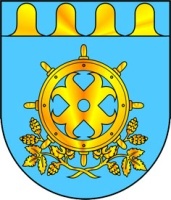 ЗВЕНИГОВО МУНИЦИПАЛ РАЙОНЫН  ДЕПУТАТ – ВЛАКЫН ПОГЫНЫН  ШЫМШЕ СОЗЫВШЕСОБРАНИЕ ДЕПУТАТОВ ЗВЕНИГОВСКОГО МУНИЦИПАЛЬНОГО РАЙОНАСЕДЬМОГО СОЗЫВА